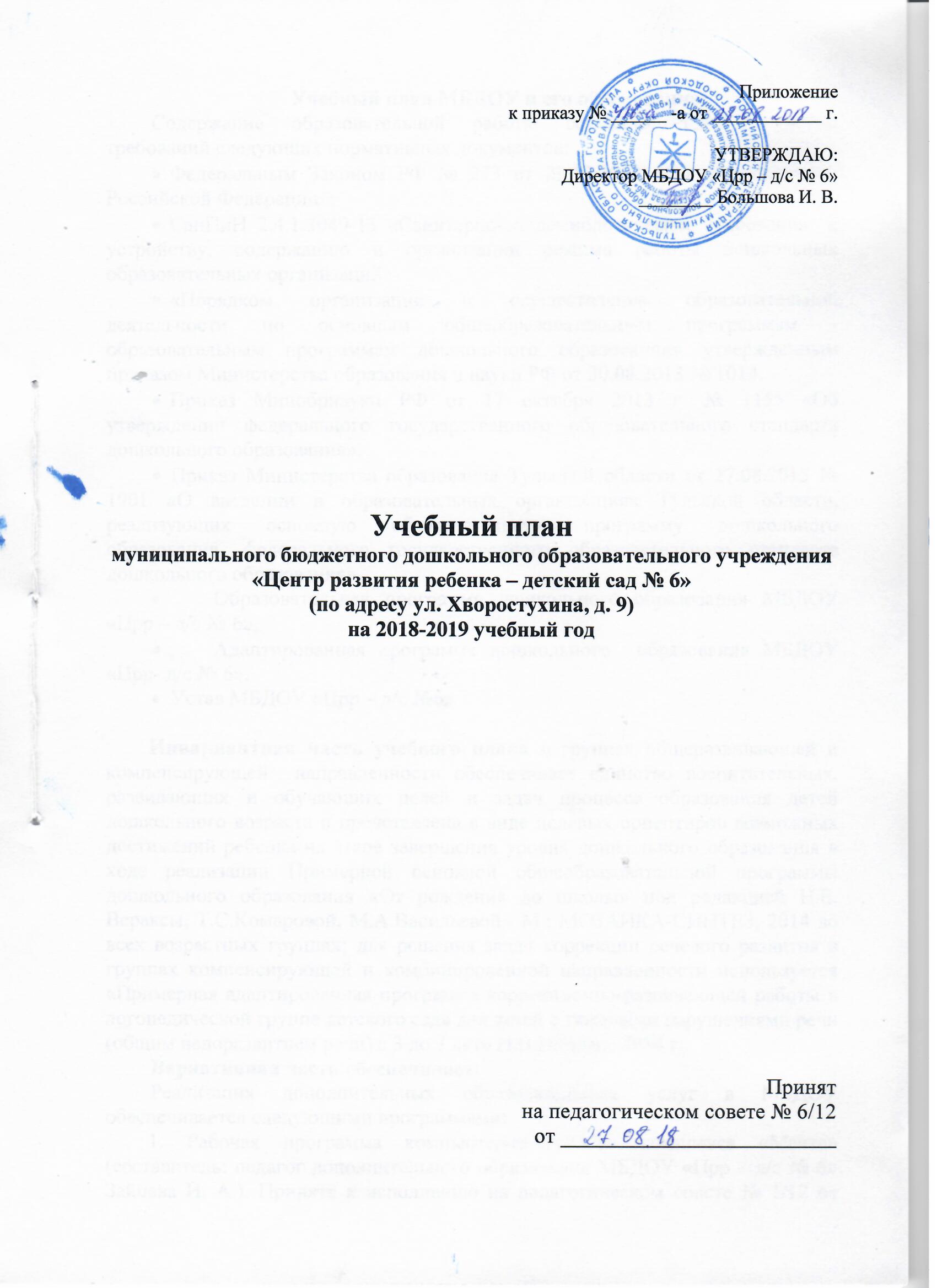 Учебный план МБДОУ и его обоснованиеСодержание образовательной работы осуществляется с учетом требований следующих нормативных документов:Федеральным Законом РФ № 273 от 29.12.2012 «Об образовании в Российской Федерации»;СанПиН 2.4.1.3049-13 «Санитарно-эпидемиологические требования  к устройству, содержанию и организации режима работы дошкольных образовательных организаций»«Порядком организации и осуществления образовательной деятельности по основным общеобразовательным программам - образовательным программам дошкольного образования» утвержденным приказом Министерства образования и науки РФ от 30.08.2013 № 1014.Приказ Минобрнауки РФ от 17 октября 2013 г. № 1155 «Об утверждении федерального государственного образовательного стандарта дошкольного образования».Приказ Министерства образования Тульской области от 27.08.2015 № 1901 «О введении в образовательных организациях Тульской области, реализующих основную образовательную программу дошкольного образования, федерального государственного образовательного стандарта дошкольного образования»Образовательная программа дошкольного образования МБДОУ «Црр – д/с № 6»,Адаптированная программа дошкольного  образования МБДОУ «Црр- д/с № 6»,Устав МБДОУ «Црр – д/с №6»Инвариантная часть учебного плана в группах общеразвивающей и компенсирующей  направленности обеспечивает единство воспитательных, развивающих и обучающих целей и задач процесса образования детей дошкольного возраста и представлена в виде целевых ориентиров возможных достижений ребенка на этапе завершения уровня дошкольного образования в ходе реализации Примерной основной общеобразовательной программы дошкольного образования «От рождения до школы» под редакцией Н.Е. Вераксы, Т.С.Комаровой, М.А.Васильевой.- М.: МОЗАИКА-СИНТЕЗ, 2014 во всех возрастных группах; для решения задач коррекции речевого развития в группах компенсирующей и комбинированной направленности используется «Примерная адаптированная программа коррекционно-развивающей работы в логопедической группе детского сада для детей с тяжелыми нарушениями речи (общим недоразвитием речи) с 3 до 7 лет» Н.В.Нищева, 2014 г.Вариативная часть обеспечивает:Реализация дополнительных образовательных услуг в МБДОУ обеспечивается следующими программами:1. Рабочая программа компьютерно-игрового комплекса «Мечта» (составитель: педагог дополнительного образования МБДОУ «Црр – д/с № 6» Зайцева И. А.). Принята к исполнению на педагогическом совете № 1/12 от 11.11.2015 г. Утверждена директором Большовой И.В. приказ № _____ - а от 11.11.2015 г. Программа реализуется в старших группах № 7,12.2. Рабочая программа по хореографии «Колибри» (составители: педагог дополнительного образования МБДОУ «Црр – д/с № 6» Васильева Е. С., педагог дополнительного образования МБДОУ «Црр – д/с № 6» Топорова М.Е.). Принята к исполнению на педагогическом совете № 1/12 от 11.11.2015 г. Утверждена директором Большовой И.В. приказ № _____ - а от 11.11.2015 г. Программа реализуется в младших, средних, старших, подготовительных к школе группах.1. Пояснительная записка к учебному плану работы во второй группе детей раннего возраста (группа №2)План организации непрерывной образовательной деятельностивторой группы детей раннего возрастаИнвариантная часть учебного плана во второй группе детей раннего возраста  составлена в соответствии с ФГОС ДО и на основе примерной основной общеобразовательной программы дошкольного образования «От рождения  до школы» под редакцией  Н.Е.Вераксы, Т.С.Комаровой, М.А.Васильевой.-  М.: МОЗАИКА-СИНТЕЗ, 2014 г., с учетом требований  СанПиН 2.4.1.3049 - 13 и обеспечивает обязательный объем умений и навыков.Учебный план устанавливает объем учебной нагрузки 10 видов организованной образовательной деятельности в неделю при пятидневной рабочей неделе, длительностью 10 минут. Наполняемость подгруппы 12 - 15 детей. В группе № 2 предусматривается адаптационный период с 03 сентября по 01 октября.Учебные виды организованной образовательной деятельности  начинаются  с 01 октября 2018 г.Непрерывная образовательная деятельность (НОД) проводится по подгруппам в первую и во вторую половину дня.НОД утром  - 9.00-9.10 (1 подгруппа),                        9.20-9.30 (2 подгруппа).НОД вечером - 16.00-16.10 (1 подгруппа),                          16.20-16.30 (2 подгруппа).В соответствии с пунктом 11.9. для детей раннего возраста от 1,5 до 3 лет длительность непрерывной образовательной деятельности не должна превышать 10 минут. Допускается осуществлять непрерывную образовательную деятельность в первую и во вторую половину дня (по 8-10 минут).В соответствии с пунктом 12.4. с детьми третьего года жизни непрерывную образовательную деятельность по физическому развитию основной образовательной программы осуществляют по подгруппам 2-3 раза в неделю. С детьми третьего года жизни ее проводят в групповом помещении или в физкультурном зале.Непрерывную образовательную деятельность по музыкальному развитию проводят в музыкальном зале (вторая половина учебного года).В течение года помимо праздников проводят тематические праздники и развлечения, театрализованные представления, рассказы с музыкальными иллюстрациями, игры с пением, инсценирование песен, спортивные развлечения, забавы. В месяц проводят 2 - музыкально-литературных мероприятий, 1 – музыкальное, 1 – физкультурное (спортивное) мероприятие.Вариативная часть в учебном плане  не предусмотрена.В летний период непрерывная образовательная деятельность не проводится. Проводятся спортивные и подвижные игры, спортивные праздники, экскурсии и др., а также увеличивается продолжительность прогулок.План непрерывной образовательной деятельностивторой группы детей раннего возраста2. Пояснительная записка к учебному плану работымладшей группы (группа № 3, группа № 4)План организациинепрерывной  образовательной деятельностимладшей группыИнвариантная часть учебного плана в младшей группе составлена в соответствии с ФГОС ДО и на основе примерной основной общеобразовательной программы дошкольного образования «От рождения до школы» под редакцией  Н.Е.Вераксы, Т.С.Комаровой, М.А.Васильевой.-  М.: МОЗАИҚА-СИНТЕЗ, 2014 г., с учетом требований СанПиН 2.4.1.3049 - 13 и обеспечивает обязательный объем умений и навыков.Учебный план устанавливает объем учебной нагрузки 10 видов организованной образовательной  деятельности в неделю при пятидневной рабочей неделе, длительностью 15 минут. В группе № 4предусматривается адаптационный период с 27 августа по 03 сентября. Учебные виды организованной образовательной  деятельности начинаются с 03 сентября 2018 г. В соответствии с пунктом 11.10 продолжительность непрерывной  образовательной деятельности  для детей от 3 до 4 лет - не более 15 минут. В соответствии с пунктом 11.11. максимально допустимый объем образовательной нагрузки в первой половине дня в младшей группе не превышает 30 минут. В середине времени, отведенного на непрерывную образовательную деятельность, проводят физкультурные минутки. Перерывы между периодами непрерывной образовательной деятельности - не менее 10 минут. В соответствии с пунктом 12.5. непрерывную образовательную деятельность по физическому развитию детей организуют не менее 3 раз в неделю длительностью 15 минут.В течение года помимо праздников проводят тематические праздники и развлечения, театрализованные представления, музыкально  литературные, спортивные развлечения, забавы, фокусы. В месяц проводят 2 - музыкально-литературных, 1 – музыкальное, 1 – физкультурное (спортивное) мероприятие.Вариативная часть.Реализация дополнительных образовательных услуг в младших  группах МБДОУ обеспечивается следующими программами:1. Хореография. Организованная образовательная деятельность по хореографии проводится два раза в неделю продолжительностью 15 минут интегрировано с непрерывной образовательной деятельностью «Художественно – эстетическое развитие. Музыка». План непрерывной образовательной деятельностимладшей группы 3. Пояснительная записка к учебному плану работы средней группы (группа № 1, группа № 5, группа № 6, группа № 8)План организациинепрерывной образовательной деятельностисредней группыОбязательная (инвариантная) часть учебного плана в средней группе составлена на основе примерной основной общеобразовательной программы дошкольного образования «От рождения до школы» под редакцией  Н.Е.Вераксы, Т.С.Комаровой, М.А.Васильевой.-  М.: МОЗАИҚА-СИНТЕЗ, 2014 г., с учетом требований СанПиН 2.4.1.3049 - 13 и обеспечивает обязательный объем умений и навыков.Учебный план устанавливает объем учебной нагрузки 10 видов организованной образовательной деятельности в неделю при пятидневной рабочей неделе длительностью 20 минут. Учебные виды организованной деятельности в группах начинаются с 03сентября 2018 г.В соответствии с пунктом 11.10. продолжительность непрерывной  образовательной деятельности  для детей от 4 до 5 лет - не более 20 минут. В соответствии с пунктом 11.11. максимально допустимый объем образовательной нагрузки в первой половине дня в средних группах не превышает 40 минут. В середине времени, отведенного на непрерывную образовательную деятельность, проводят физкультурные минутки. Перерывы между периодами непрерывной образовательной деятельности - не менее 10 минут В соответствии с пунктом 12.5. непрерывную образовательную деятельность по физическому развитию детей в возрасте от 4 до 5 лет организуют не менее 3 раз в неделю длительностью 20 минут.В течение года помимо праздников  проводят тематические праздники и развлечения, театрализованные представления, русское народное творчество, концерты, спортивные развлечения, забавы, фокусы. В месяц проводят 2 - музыкально-литературных, 1 – музыкальное, 1 – физкультурное (спортивное) мероприятие.Вариативная часть.Реализация дополнительных образовательных услуг в средних группах МБДОУ обеспечивается следующими программами:1. Хореография. Организованная образовательная деятельность по хореографии проводится два раза в неделю продолжительностью 20 минут интегрировано с непрерывной образовательной деятельностью «Художественно – эстетическое развитие. Музыка». План непрерывной образовательной деятельностисредней группы4. Пояснительная записка к учебному плану работы старшей группы общеразвивающей направленности (группа № 7, группа № 12)План организациинепрерывной образовательной деятельностистаршей группы общеразвивающей направленностиИнвариантная часть учебного плана в старшей группе составлена в соответствии с ФГОС ДО и на основе примерной основной общеобразовательной программы дошкольного образования «От рождения до школы» под редакцией  Н.Е.Вераксы, Т.С.Комаровой, М.А.Васильевой.-  М.: МОЗАИҚА-СИНТЕЗ, 2014 г., с учетом требований СанПиН 2.4.1.3049 - 13 и обеспечивает обязательный объем умений и навыков.Учебный план устанавливает объем учебной нагрузки 13 видов организованной деятельности в неделю при пятидневной рабочей неделе, длительностью в первой половине дня (первый вид непосредственно образовательной деятельности составляет 20 минут, второй - 25 минут). Учебные виды организованной деятельности начинаются с 03 сентября 2018 года.В соответствии с пунктом 11.10. продолжительность непрерывной  образовательной деятельности  для детей от 5 до 6 лет - не более 25 минут. В соответствии с пунктом 11.11. максимально допустимый объем образовательной нагрузки в первой половине дня в старших группах не превышает 45 минут. В середине времени, отведенного на непрерывную образовательную деятельность, проводят физкультурные минутки. Перерывы между периодами непрерывной образовательной деятельности - не менее 10 минут.В соответствии с пунктом 11.12. образовательная деятельность с детьми старшего дошкольного возраста может осуществляться во второй половине дня  после дневного сна. Ее продолжительность составляет не более 25 минут.В соответствии с пунктом 12.5. непрерывную образовательную деятельность по физическому развитию детей в возрасте от 5 до 6 лет организуют не менее 3 раз в неделю длительностью 25 минут. В течение года помимо праздников проводят тематические праздники и развлечения, театрализованные представления, музыкально-литературные развлечения, русское народное творчество, концерты, спортивные развлечения, КВН и викторины, забавы. В месяц проводят 2 - музыкально-литературных, 1 – музыкальное, 1 – физкультурное (спортивное) мероприятие.Вариативная часть.Реализация дополнительных образовательных услуг в старших группах МБДОУ обеспечивается следующими программами:1. Хореография. Организованная образовательная деятельность по хореографии проводится два раза в неделю продолжительностью 25 минут интегрировано с непрерывной образовательной деятельностью «Художественно – эстетическое развитие. Музыка». 2. Рабочая программа компьютерно-игрового комплекса «Мечта». Проведение ИКТ-игр осуществляется один раз в неделю продолжительностью 20 минут по подгруппам.План непрерывной образовательной деятельностистаршей группы общеразвивающей направленности5. Пояснительная записка к учебному плану работы подготовительной к школе группы компенсирующей направленности (группа №10)План организациинепрерывной образовательной деятельностиподготовительной к школе группы компенсирующей направленностиИнвариантная часть учебного плана в подготовительной к школе группе компенсирующей направленности составлена в соответствии с ФГОС ДО и на основе примерной основной общеобразовательной программы дошкольного образования «От рождения до школы» под редакцией  Н.Е. Вераксы, Т.С.Комаровой, М.А.Васильевой.-  М.: МОЗАИҚА-СИНТЕЗ, 2014 г., с учетом требований СанПиН 2.4.1.3049 - 13 и обеспечивает обязательный объем умений и навыков.Для решения задач коррекции речевого развития используется «Примерная адаптированная программа коррекционно-развивающей работы в логопедической группе детского сада для детей с тяжелыми нарушениями речи (общим недоразвитием речи) с 3 до 7 лет» Н.В.Нищева, 2014 г.Учебный план устанавливает объем учебной нагрузки при пятидневной рабочей неделе, длительностью в первой половине дня (первый вид непосредственно образовательной деятельности составляет 30 минут, второй - 25 минут):14 видов непрерывной образовательной деятельности в неделю – для детей с общим недоразвитием речи. Учебные виды организованной деятельности начинаются с 17 сентября 2018 года. С 03.09.2018 г. по 14.09.2018 г. и с 13.05.2019 г. по 31.05.2019 г. проводится логопедическое обследование, организуемое учителем – логопедом.В соответствии с пунктом 11.10. продолжительность непрерывной непосредственно образовательной деятельности  для детей от 6 до 7 лет - не более 30 минут. В соответствии с пунктом 11.11. максимально допустимый объем образовательной нагрузки в первой половине дня в старших группах не превышает 45 минут. В середине времени, отведенного на непрерывную образовательную деятельность, проводят физкультурные минутки. Перерывы между периодами непрерывной образовательной деятельности - не менее 10 минут.В соответствии с пунктом 11.12. образовательная деятельность с детьми старшего дошкольного возраста может осуществляться во второй половине дня  после дневного сна. Ее продолжительность составляет не более 25-30 минут.В соответствии с пунктом 12.5. непрерывную образовательную деятельность по физическому развитию детей в возрасте от 6 до 7 лет организуют не менее 3 раз в неделю длительностью 30 минут. В течение года помимо праздников проводят тематические праздники и развлечения, театрализованные представления, музыкально-литературные развлечения, русское народное творчество, концерты, спортивные развлечения, КВН и викторины, забавы. В месяц проводят 2 - музыкально-литературных, 1 – музыкальное, 1 – физкультурное (спортивное) мероприятие.В середине учебного года с 11.01.2019 г. по 17.01.2019 г. проводятся зимние каникулы. В дни каникул и в летний период проводят непрерывную образовательную деятельность только эстетически – оздоровительного цикла (музыкальная, спортивная, изобразительное искусство). Увеличивается продолжительность прогулок.Вариативная часть учебного плана. Реализация дополнительных образовательных услуг в подготовительных к школе группах МБДОУ обеспечивается следующими программами:1. Хореография. Организованная образовательная деятельность по хореографии проводится два раза в неделю продолжительностью 30 минут интегрировано с непрерывной образовательной деятельностью «Художественно – эстетическое развитие. Музыка». План непрерывной образовательной деятельностиподготовительной к школе группы компенсирующей направленности6. Пояснительная записка к учебному плану работы подготовительной к школе группы общеразвивающей направленности (группа № 9, группа № 11)План организациинепрерывной образовательной деятельности подготовительной к школе группыобщеразвивающей направленностиИнвариантная часть учебного плана в подготовительной к школе группе составлена в соответствии с ФГОС ДО и на основе примерной основной общеобразовательной программы дошкольного образования «От рождения до школы» под редакцией  Н.Е.Вераксы, Т.С.Комаровой, М.А.Васильевой.-  М.: МОЗАИҚА-СИНТЕЗ, 2014 г., с учетом требований СанПиН 2.4.1.3049 - 13 и обеспечивает обязательный объем умений и навыков.Учебный план устанавливает объем учебной нагрузки 14 видов организованной деятельности в неделю при пятидневной рабочей неделе, длительностью в первой половине дня. Учебные виды организованной деятельности начинаются с 03 сентября 2018 года.В соответствии с пунктом 11.10. продолжительность непрерывной  образовательной деятельности для детей от 6 до 7 лет - не более 30 минут. В соответствии с пунктом 11.11. максимально допустимый объем образовательной нагрузки в первой половине дня в подготовительных к школе группах не превышает 1,5 часа. В середине времени, отведенного на непрерывную образовательную деятельность, проводят физкультурные минутки. Перерывы между периодами непрерывной образовательной деятельности - не менее 10 минут.В соответствии с пунктом 11.12. образовательная деятельность с детьми старшего дошкольного возраста может осуществляться во второй половине дня  после дневного сна. Ее продолжительность составляет не более 30 минут.В соответствии с пунктом 12.5. непрерывную образовательную деятельность по физическому развитию детей в возрасте от 3 до 7 лет организуют не менее 3 раз в неделю. Длительность зависит от возраста  и составляет 30 минут в подготовительной к школе группе. В течение года помимо праздников организуются тематические развлечения: театрализованные развлечения, музыкально-литературные композиции, познавательно-тематические вечера, КВН и викторины, концерты,  русское народное творчество, декоративно-прикладное искусство, забавы, спортивные игры. В месяц проводят 2 - музыкально-литературных, 1 – музыкальное, 1 – физкультурное (спортивное) мероприятие.Вариативная часть учебного плана. Реализация дополнительных образовательных услуг в подготовительных к школе группах МБДОУ обеспечивается следующими программами:1. Хореография. Организованная образовательная деятельность по хореографии проводится два раза в неделю продолжительностью 30 минут интегрировано с непрерывной образовательной деятельностью «Художественно – эстетическое развитие. Музыка». План непрерывной образовательной деятельностиподготовительной к школе группы общеразвивающей направленностиВиды непосредственно образовательной деятельностиКоличество в неделю Количество в неделю Виды непосредственно образовательной деятельностиИнвариантная частьВариативная частьФизическое развитие3-Познавательное развитие. ФЦКМ1-Речевое развитие2-Художественно – эстетическое развитие.Рисование1-Художественно – эстетическое развитие.Лепка1-Художественно – эстетическое развитие.Музыка2-Всего:10-Виды непосредственно образовательной деятельностиКоличество в неделю Количество в неделю Виды непосредственно образовательной деятельностиИнвариантная частьВариативная частьФизическая культура3-Познавательное развитие. ФЭМП ( формирование элементарных математических представлений)1-Познавательное развитие ФЦКМ (формирование целостной картины мира)1-Речевое развитие1-Художественно – эстетическое развитие. Рисование1-Художественно – эстетическое развитие. Лепка0,5-Художественно – эстетическое развитие. Аппликация0,5-Художественно – эстетическое развитие. Музыка22Всего:102Виды непосредственно образовательной деятельностиКоличество в неделю Количество в неделю Виды непосредственно образовательной деятельностиИнвариантная частьВариативная частьФизическая культура3-Познавательное развитие. ФЭМП ( формирование элементарных математических представлений)1-Познавательное развитие ФЦКМ (формирование целостной картины мира)1-Речевое развитие1-Художественно – эстетическое развитие. Рисование1-Художественно – эстетическое развитие. Лепка0,5-Художественно – эстетическое развитие. Аппликация0,5-Художественно – эстетическое развитие. Музыка22Всего:102Виды непосредственно образовательной деятельностиКоличество в неделюКоличество в неделюВиды непосредственно образовательной деятельностиИнвариантная частьВариативная частьВариативная частьФизическая культура3--Познавательное развитие. ФЭМП( формирование элементарных математических представлений)1--Познавательное развитие. ФЦКМ(формирование целостной картины мира, расширение кругозора)1--Речевое развитие2--Познавательное развитие. Развитие познавательно – исследовательской деятельности1--Художественно – эстетическое развитие. Рисование2--Художественно – эстетическое развитие. Лепка0,5--Художественно – эстетическое развитие. Аппликация0,5--Художественно – эстетическое развитие. Музыка222КИК «Мечта» -11Всего:1333Виды непосредственно образовательной деятельностиКоличество в неделюКоличество в неделюКоличество в неделюВиды непосредственно образовательной деятельностиПроводит воспитательПроводит учитель-логопедВариативная частьВиды непосредственно образовательной деятельностиИнвариантная частьИнвариантная частьВариативная частьФизическая культура3Познавательное развитие. ФЭМП ( формирование элементарных математических представлений)2Познавательное развитие. ФЦКМ (формирование целостной картины мира, расширение кругозора)-1Речевое развитие-2Познавательное развитие. Развитие познавательно – исследовательской деятельности1Художественно – эстетическое развитие. Рисование2Художественно – эстетическое развитие. Аппликация0,5Художественно – эстетическое развитие. Лепка0,5Художественно – эстетическое развитие. Музыка22Всего:14142Виды организованной деятельностиКоличество в неделюКоличество в неделюКоличество в неделюВиды организованной деятельностиИнвариантная частьВариативная частьВариативная частьФизическая культура3--Познавательное развитие. ФЭМП( формирование элементарных математических представлений)2--Познавательное развитие. ФЦКМ(формирование целостной картины мира, расширение кругозора)1--Речевое развитие2--Познавательное развитие. Развитие познавательно – исследовательской деятельности 1--Художественно – эстетическое развитие.Рисование2--Художественно – эстетическое развитие. Лепка0,5--Художественно – эстетическое развитие. Аппликация0,5--Художественно – эстетическое развитие. Музыка222Всего:141422